                                                    Week  12  ‘Oh, dear Lord, three things I pray: to see thee more       clearly, love thee more dearly, follow thee more nearly—day by day.’                                  From Godspell   
                                          Sing silently or out loud throughout the week                                                                                                                                                                                                                                                                                  In my own words, what I ask is . . .

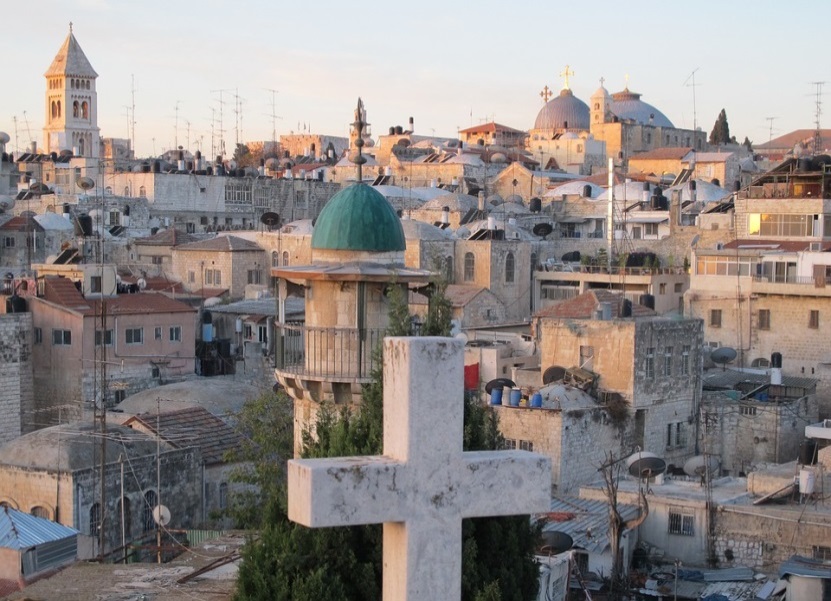 God loved the people of this world so much that he gave his only Son, so that everyone who has faith in him will have eternal life and never really die.   -John 3:16                        ReadingBrackley – 6. Rules for Discernment  pp. 45-54                                                  Can I trust my feelings as a reliable guide for making decisions? [Important note: There is an error on p. 46, 7 lines from bottom: “former” should read “latter” and “latter” should read “former.”]Creighton – 12. God’s Compassion Missions Jesus pp. 89-94                                                                                                                  SuggestionsPonder the “mystery” (which means something wonderful beyond our full comprehension) of the Incarnation: God enters completely into our “fleshness,” our human condition, in Jesus. Why? Because God wanted to be one of us, unbelievably close to us, 
compassionate with us.Re-read “In These or Similar Words” (pp. 93-94) and whenever you are moved, stop and stay there, repeating that part in your own words  to you and God.ScriptureJohn 1:1-18, especially verse 14Summing up the week:  The Incarnation is a reality “too good to be true.”Journaling:   Write about anything from reading, praying, scripture that you want to hold on to.Group Meeting:  From praying the Sp. Exs. this week, what do  you want to bring to the group?